  ΝΑ ΑΠΟΣΤΑΛΕΙ ΜΕ ΗΛΕΚΤΡΟΝΙΚΗ ΑΛΛΗΛΟΓΡΑΦΙΑ 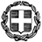                                                                                               ΠΡΟΣ:                                                                                                       Ως πίνακας αποδεκτώνΘΕΜΑ: Διαβίβαση εγγράφου                 Σας διαβιβάζουμε σε συνημμένo αρχείο το με αρ. πρωτ. ΣΕΕΔΔ/Φ.6/8874/29-06-2015(ΑΔΑ:7Ν10465ΦΘΕ-ΤΝΜ) έγγραφο του Σώματος Επιθεωρητών-Ελεγκτών Δημόσιας Διοίκησης της Γενικής Γραμματείας για την Καταπολέμηση της Διαφθοράς με θέμα: «Πρόσκληση εκδήλωσης ενδιαφέροντος για τη στελέχωση της Κεντρικής Υπηρεσίας του Σ.Ε.Ε.Δ.Δ.» για ενημέρωση των υπαλλήλων σας, καθώς και των υπαλλήλων που υπηρετούν σε φορείς αρμοδιότητάς σας.         Για περαιτέρω διευκρινίσεις επί του περιεχομένου του εγγράφου, παρακαλούνται οι ενδιαφερόμενοι να επικοινωνήσουν απευθείας με τον φορέα έκδοσής του.                                              Η  ΠΡΟΪΣΤΑΜΕΝΗ ΤΟΥ ΤΜΗΜΑΤΟΣ                                                                                                                                          Μ. ΓΕΩΡΓΟΥΣΗ    ΠΙΝΑΚΑΣ ΑΠΟΔΕΚΤΩΝ  (ΠΡΟΣ ΕΝΕΡΓΕΙΑ) :(με την υποχρέωση κοινοποίησης του παρόντος στους Προϊσταμένους Αρμοδιότητάς τους, στα νομικά πρόσωπα και φορείς εποπτείας τους)-Προϊσταμένους Γενικών Δ/νσεων-Αυτοτελείς  Δ/νσεις-Αυτοτελή  Τμήματα-Δ/νσεις Γενικής Γραμματείας Θρησκευμάτων-Γενική Γραμματεία Διά Βίου Μάθησης και Νέας Γενιάς-Γενική Γραμματεία Έρευνας και Τεχνολογίας-Ειδική Υπηρεσία Εφαρμογής Εκπαιδευτικών Δράσεων -Ενιαίος Διοικητικός Τομέας  Ευρωπαϊκών Πόρων        ΕΣΩΤΕΡΙΚΗ ΔΙΑΝΟΜΗ  :      -Γραφείο  Υπουργού      - Γραφείο Αναπλ. Υπουργού     - Γραφεία Γενικών Γραμματέων 